白银城区希望职业技术学校西侧片区国土空间详细规划公示稿编制背景为保障白银中心城区实施国土空间开发保护和用途管制，按照《城乡规划法》和《甘肃省城乡规划条例》相关规定，及《自然资源部关于加强国土空间详细规划工作的通知》《关于加强国土空间详细规划工作有关事项的通知》的相关要求，依据《白银市国土空间总体规划（2021-2035年）》，组织编制了白银城区希望职业技术学校西侧片区国土空间详细规划。项目概述希望职业技术学校西侧片区位于宁波路以西，杭州路以东，广州路以南，银西东路以北，规划范围总面约为94.77公顷。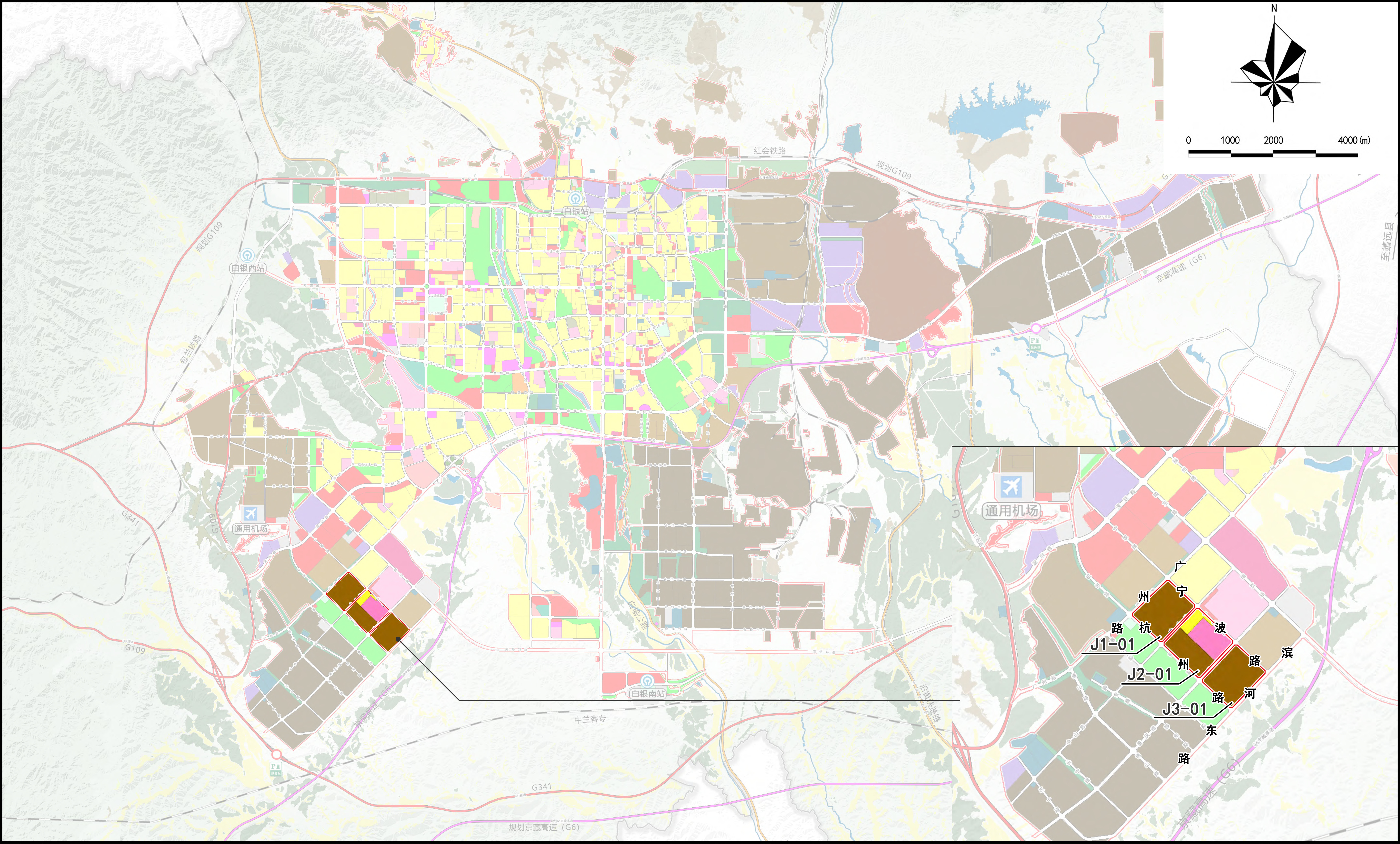 图 1 希望职业技术学校西侧片区位置示意图三、详细规划编制方案功能定位甘肃白银西区经济开发区（银西产业园）中部新材料园区的拓展区。用地规模片区规划范围总面积为94.77 公顷，其中城镇住宅用地4.35公顷，占规划区总面积的4.59%；高等教育用地13.15公顷，占规划区总面积的13.88%；一类工业用地63.05公顷，占规划区总面积的66.53%；防护绿地3.74公顷，占规划区总面积的3.95%。控制指标表 1 希望职业技术学校西侧片区建设用地控制指标一览表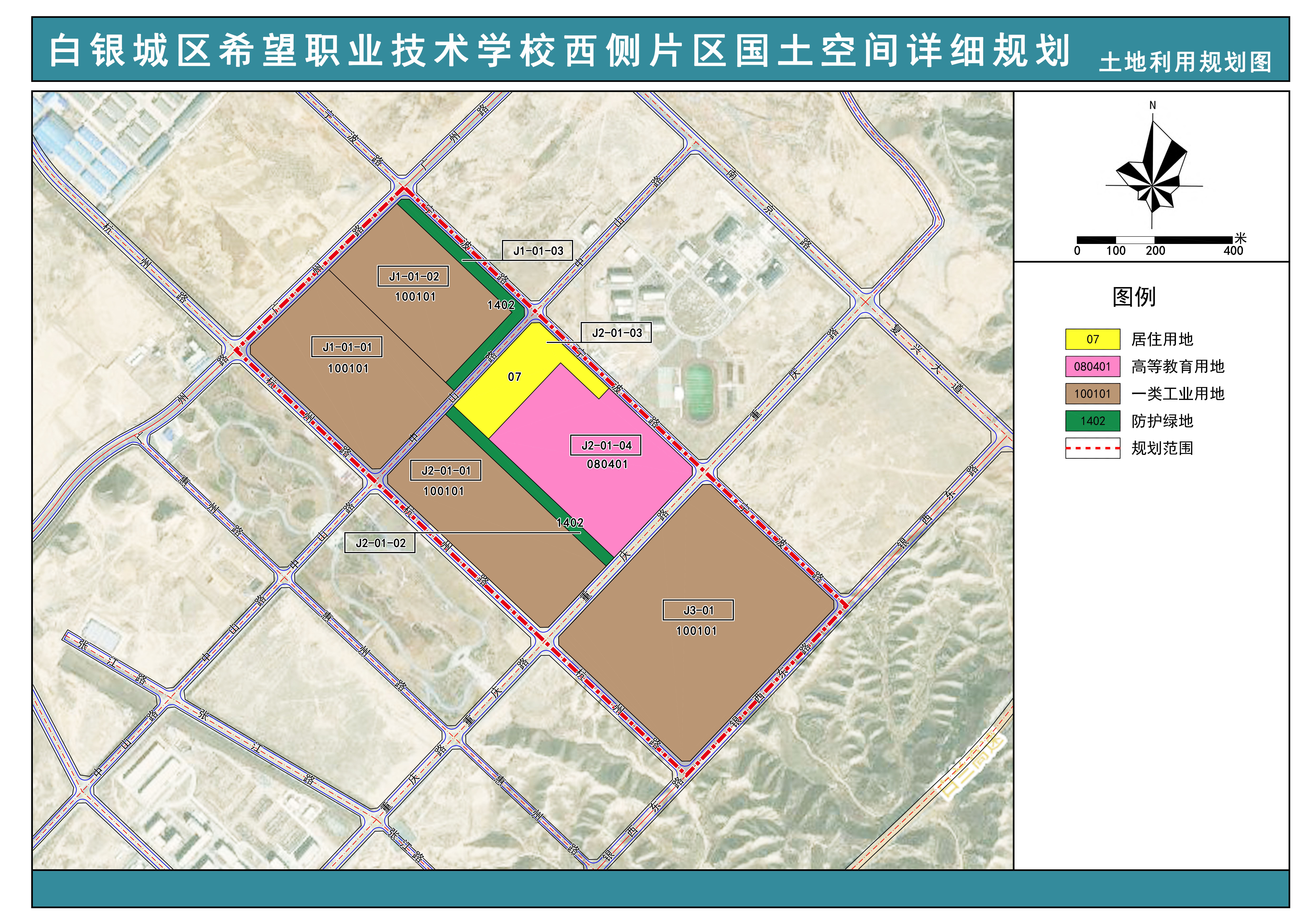 图 2 希望职业技术学校西侧片区土地利用规划图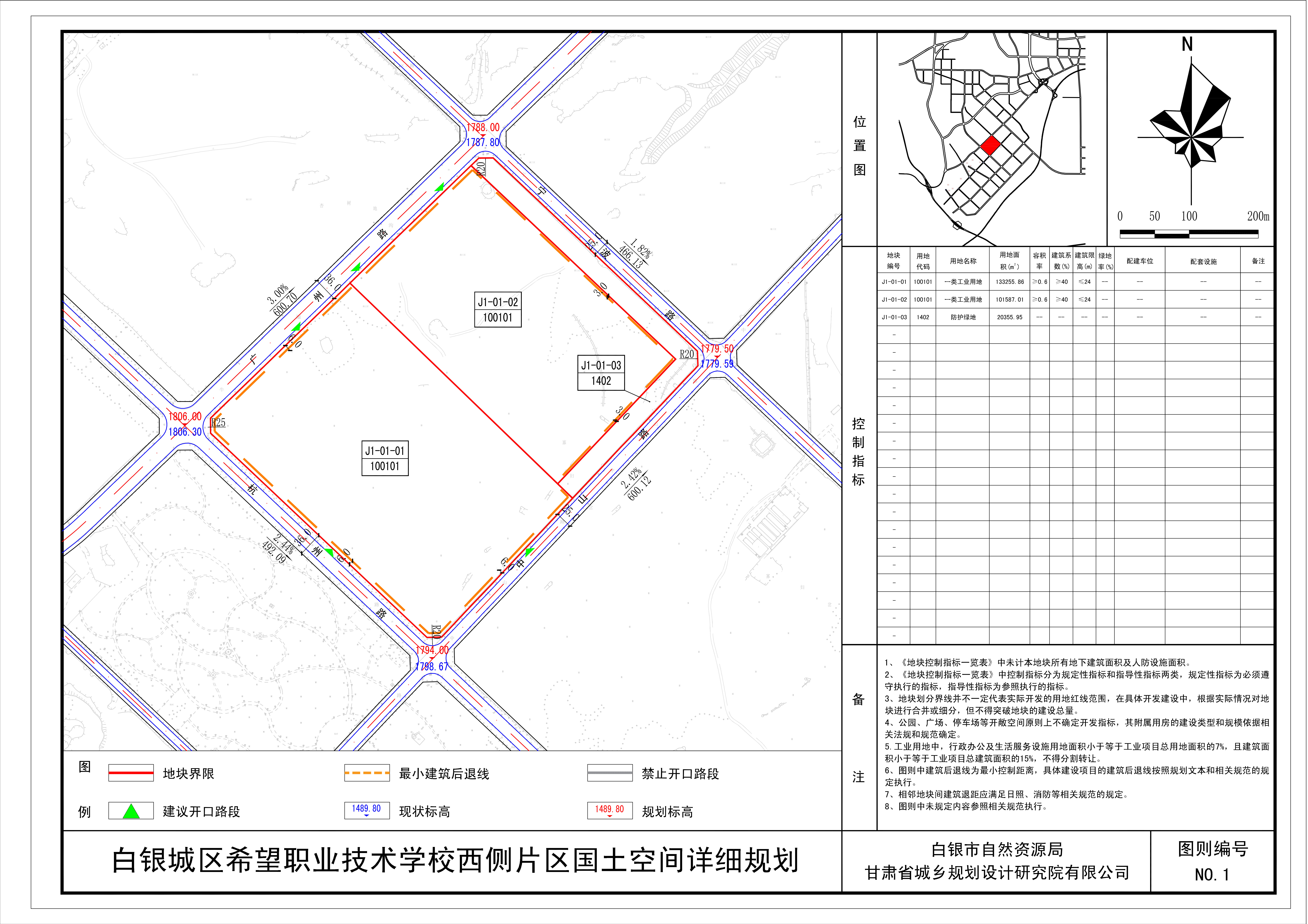 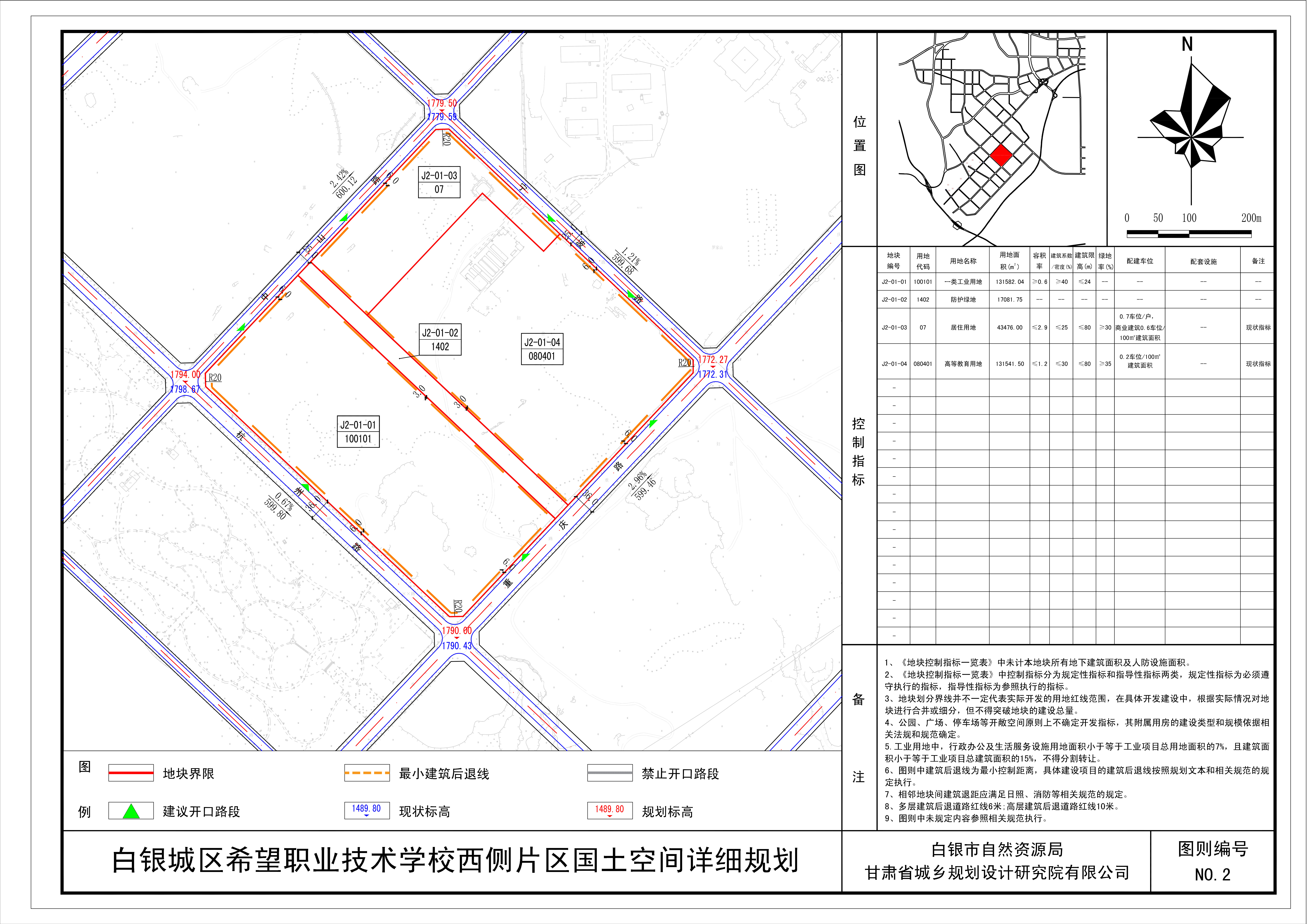 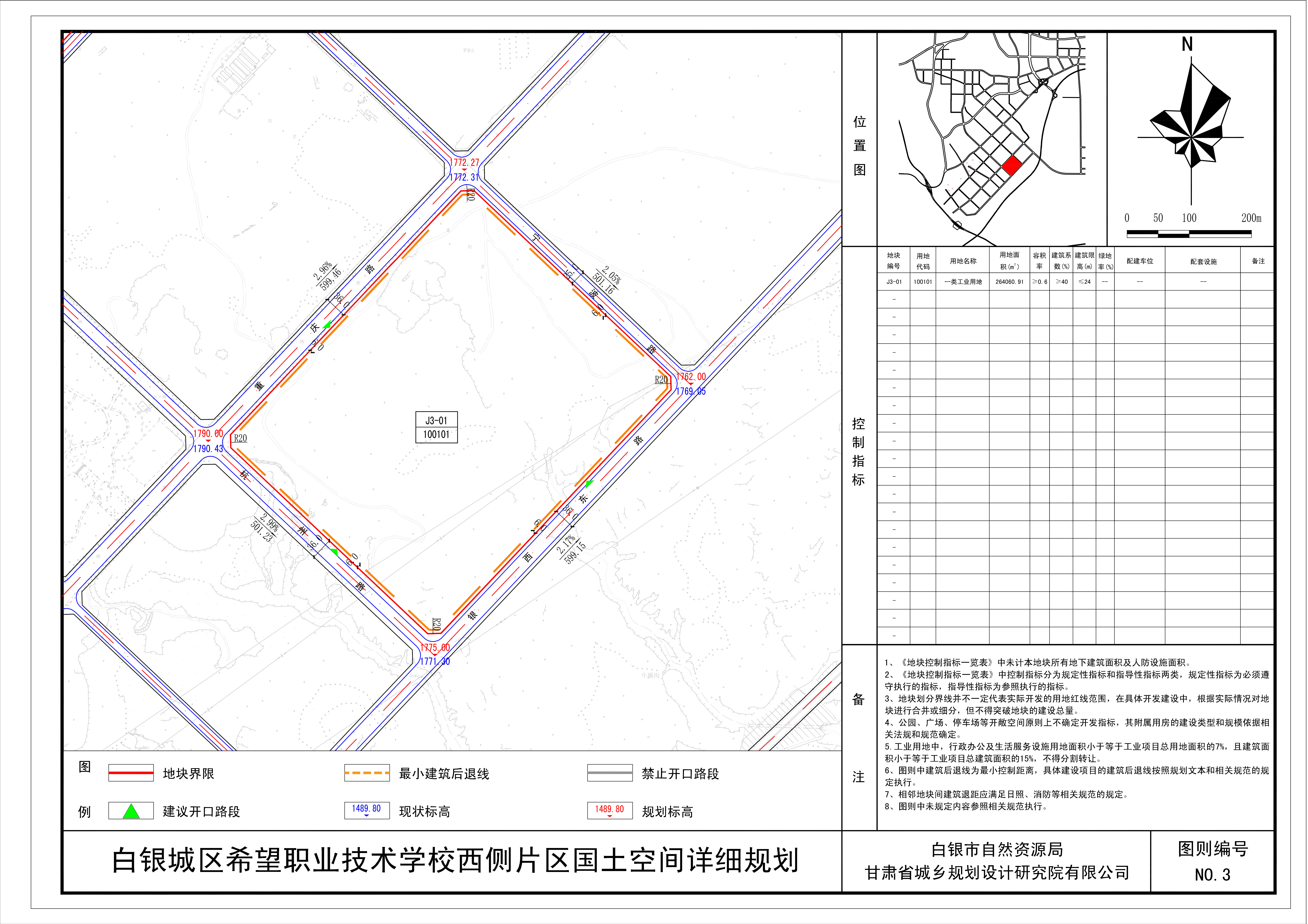 地块编号用地代码用地名称用地面积（㎡）容积率建筑系数/密度（%）建筑限高（m）绿地率（%）配套设施备注J1-01-01100101一类工业用地133255.86≥0.6≥40≤24--详见图则--J1-01-02100101一类工业用地101587.01≥0.6≥40≤24--详见图则--J1-01-031402防护绿地20355.95------------J2-01-01100101一类工业用地131582.04≥0.6≥40≤24--详见图则--J2-01-021402防护绿地17081.75------------J2-01-0307居住用地43476.00≤2.9≤25≤80≥300.7车位/户；商业建筑0.6车位/100㎡建筑面积。现状指标J2-01-04080401高等教育用地131541.50≤1.2≤30≤80≥350.2车位/100㎡建筑面积。现状指标J3-01100101一类工业用地264060.91≥0.6≥40≤24------